令和　　年　　月　　日団体名　　　　　　　　　　　　　　　　　代表者名　　　　　　　　　　　　　　　㊞連絡先　　　　　　　　　　　　　　　　　 地区住民福祉活動計画推進助成　地域の未来を拓く助成事業　報告書　　地区住民福祉活動計画推進助成　地域の未来を拓く助成事業について、下記の関係書類を添えて報告します。　　１．助成金額　　　　　※差額（ア－イ）がある場合、差額を返還。返還金を添えて提出ください。２．共同募金運動への協力について　＊ご協力いただいた項目についてお知らせください ☑□ 共同募金街頭啓発に参加□ 事業の際、募金活動を実施(のぼり旗や募金箱の活用)□ 印刷物や広報誌、ＳＮＳ等で赤い羽根共同募金助成を受けていることを発信□ その他（　　　　　　　　　　　　　　　　　　　　　　　　　　　　　）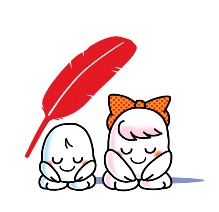     ３．添付書類等　　添付忘れがないよう再度ご確認ください☑　　□ 助成対象経費の領収書またはレシートの写し□ 事業の写真やプログラム　　□ ありがとうメッセージ（※活動の様子がわかる写真を添付ください）□ 赤い羽根共同募金助成を受けていることを発信したことがわかる書類□ 共同募金受配シールを貼付したことがわかる写真　※器具備品を購入した場合　　４．地区社会福祉協議会の意見　　※地区社協以外の団体が報告する場合団体名（　　　　　　　　　　　　　　　　）５．事業内容団体名（　　　　　　　　　　　　　　　　）　　　事業名（　　　　　　　　　　　　　　　　）６．事業の収支決算書【収入の部】【支出の部】　　　　　　　　　　　　　　　　　　　　　　　　　　　　　　　　　　※(ｃ)は、千円未満切捨事業名助成決定額（ア）助成金額（イ）※差額（ア－イ）円円円当初の助成事業計画どおり地区住民福祉活動計画を推進する事業を実施したことを認めます。地区社協名　　　　　　　　　　　　　　代　　　表　　　　　　　　　　　 　印【事業名】【推進する地区住民福祉活動計画の目標】【活動内容】※どのような地域課題に対して、どのような取り組みを行ったのか具体的に記入ください（課題・目的・事業内容・実施場所・回数・実施日や時期、期間・参加人数　など）【協働した団体】【事業実施による成果・効果】【今後の課題や展開】収入科目予算額（円）決算額（円）内　訳本助成金※(c)と同額地域の未来を拓く助成 その他収入合計支出科目予算額（円）決算額（円）決算額（円）内　訳 ※必ず記入下さい。支出科目予算額（円）決算額（円）決算額（円）内対象経費内　訳 ※必ず記入下さい。諸謝金旅費交通費消耗品費通信運搬費印刷製本費給食費※見守り活動に必要な経費のみ可手数料保険料使用料・賃借料対象経費以外の経費小計(A)うち助成金額(a)　　　　　　　　　　　円※(a)は、(A)×4/5が上限※(a)は、(A)×4/5が上限※(a)は、(A)×4/5が上限※(a)は、(A)×4/5が上限※(a)は、(A)×4/5が上限※(a)は、(A)×4/5が上限器具備品費(B)うち助成金額(b)　　　　　　　　　　　円※(b)は、(B)＊4/5、かつ(a)および2万円を超えない範囲※(b)は、(B)＊4/5、かつ(a)および2万円を超えない範囲※(b)は、(B)＊4/5、かつ(a)および2万円を超えない範囲※(b)は、(B)＊4/5、かつ(a)および2万円を超えない範囲※(b)は、(B)＊4/5、かつ(a)および2万円を超えない範囲※(b)は、(B)＊4/5、かつ(a)および2万円を超えない範囲支出合計うち助成金額(c=a+b)　　　　　　　，０００円